Publicado en Cuenca el 18/06/2021 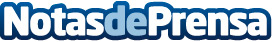 El COACM se adhiere a la agrupación de defensa del ferrocarril 'Pueblos con el tren' de CuencaEn una reciente Junta de Gobierno, el Colegio Oficial de Arquitectos de Castilla-La Mancha adoptó el acuerdo de adherirse y apoyar a la Agrupación 'Pueblos con el Tren', en defensa de la Línea de Ferrocarril Madrid-Cuenca-Valencia, no sólo por el valor de su patrimonio industrial sino también por su influencia decisiva en la vida de los pueblos, y consecuentemente, por el impacto que puede tener en el reto demográficoDatos de contacto:Javier Bravo606411053Nota de prensa publicada en: https://www.notasdeprensa.es/el-coacm-se-adhiere-a-la-agrupacion-de-defensa Categorias: Sociedad Castilla La Mancha Turismo Otras Industrias Arquitectura http://www.notasdeprensa.es